附件“禹龙”牌热轧带肋钢筋新旧产品标牌、产品标识及产品包装支数标准一、“禹龙”牌热轧带肋钢筋新旧产品标牌（一）新产品标牌（变更后）:HRB400正面：                   HRB400反面：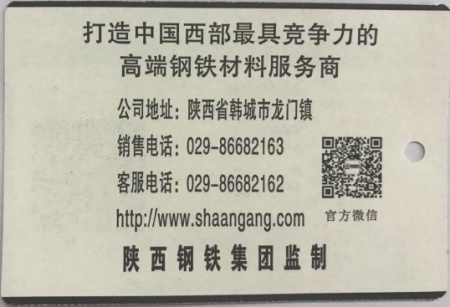 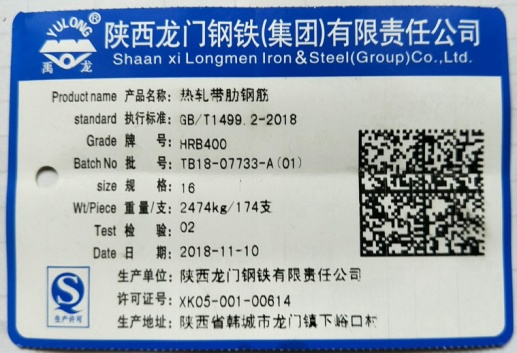 HRB400E正面：                  HRB400E反面：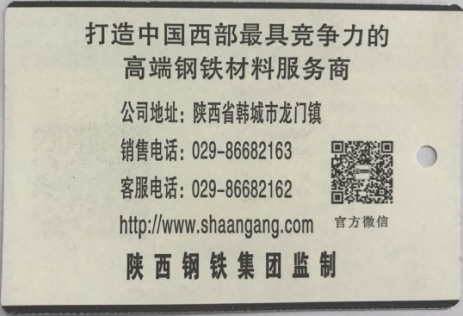 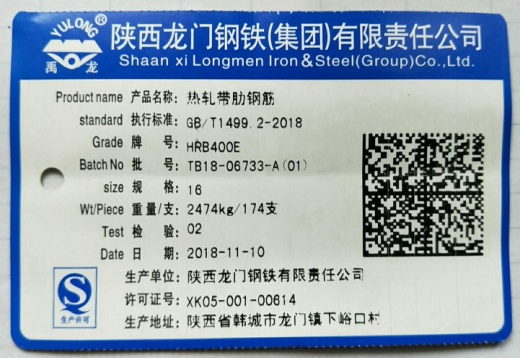 （二）旧产品标牌（变更前）:正面：                         反面：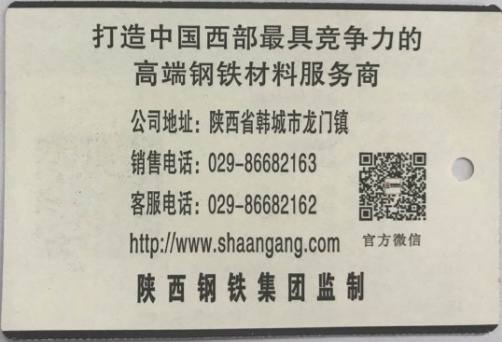 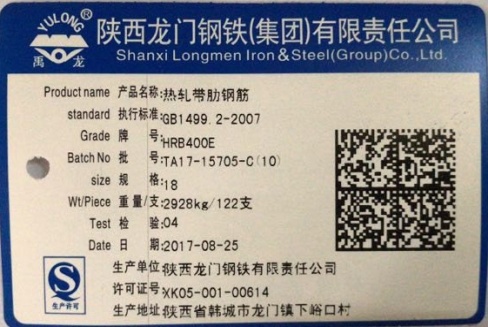 二、“禹龙”牌热轧带肋钢筋新旧产品标识（一）新产品标识（变更后）:HRB400：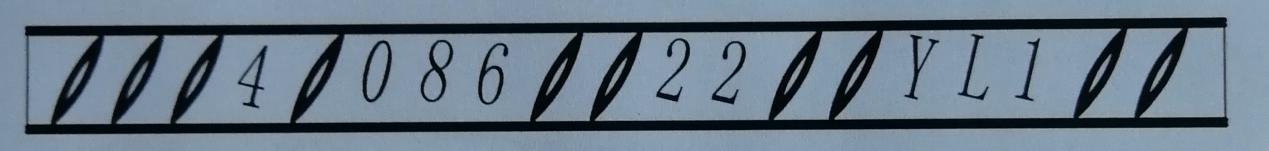 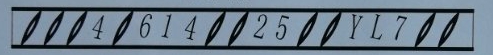 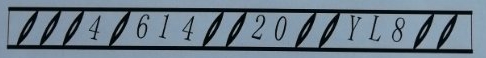 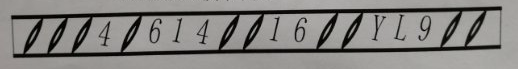 HRB400E：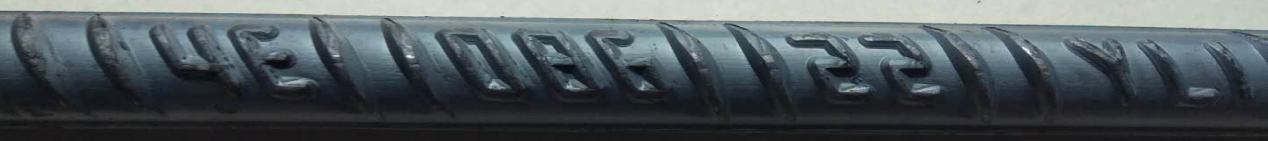 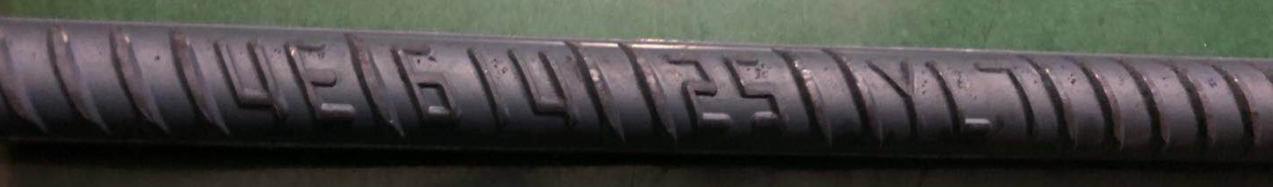 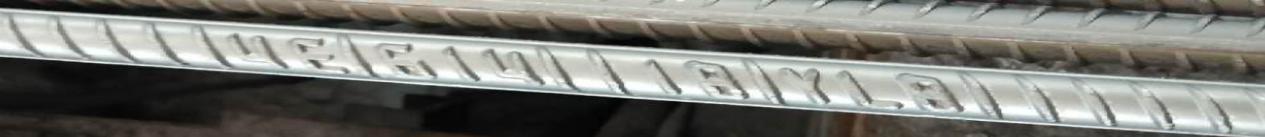 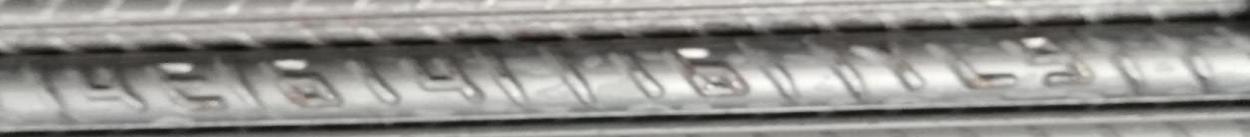 （二）旧产品标识（变更前）: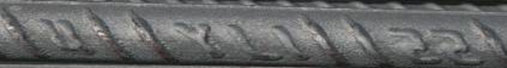 三、“禹龙”牌热轧带肋钢筋新旧产品包装支数标准（一）新标准（变更后）：执行标准:GB/T 1499.2-2018（二）旧标准（变更前）：执行标准:GB 1499.2-2007注：1、表中“捆重”为理论值，“捆/手”为理论计算值，仅供参考；2、仓单重量以实际称重为准。 注册企业产地商标牌号直径（mm）长度（m）支/捆捆重(Kg)捆/手陕西龙门钢铁（集团）有限责任公司陕西韩城禹龙HRB400HRB400E1691742474121陕西龙门钢铁（集团）有限责任公司陕西韩城禹龙HRB400HRB400E16121552939102陕西龙门钢铁（集团）有限责任公司陕西韩城禹龙HRB400HRB400E1891632934102陕西龙门钢铁（集团）有限责任公司陕西韩城禹龙HRB400HRB400E18121222928102陕西龙门钢铁（集团）有限责任公司陕西韩城禹龙HRB400HRB400E2091312912103陕西龙门钢铁（集团）有限责任公司陕西韩城禹龙HRB400HRB400E2012982905103陕西龙门钢铁（集团）有限责任公司陕西韩城禹龙HRB400HRB400E2291082897104陕西龙门钢铁（集团）有限责任公司陕西韩城禹龙HRB400HRB400E2212812897104陕西龙门钢铁（集团）有限责任公司陕西韩城禹龙HRB400HRB400E259842911103陕西龙门钢铁（集团）有限责任公司陕西韩城禹龙HRB400HRB400E2512632911103注册企业产地商标牌号直径（mm）长度（m）支/捆捆重(Kg)捆/手陕西龙门钢铁（集团）有限责任公司陕西韩城禹龙HRB4001691742474121陕西龙门钢铁（集团）有限责任公司陕西韩城禹龙HRB40016121552939102陕西龙门钢铁（集团）有限责任公司陕西韩城禹龙HRB4001891632934102陕西龙门钢铁（集团）有限责任公司陕西韩城禹龙HRB40018121222928102陕西龙门钢铁（集团）有限责任公司陕西韩城禹龙HRB4002091312912103陕西龙门钢铁（集团）有限责任公司陕西韩城禹龙HRB4002012982905103陕西龙门钢铁（集团）有限责任公司陕西韩城禹龙HRB4002291082897104陕西龙门钢铁（集团）有限责任公司陕西韩城禹龙HRB4002212812897104陕西龙门钢铁（集团）有限责任公司陕西韩城禹龙HRB400259842911103陕西龙门钢铁（集团）有限责任公司陕西韩城禹龙HRB4002512632911103